WP Aligning Drop Down MenusExample of aligned right: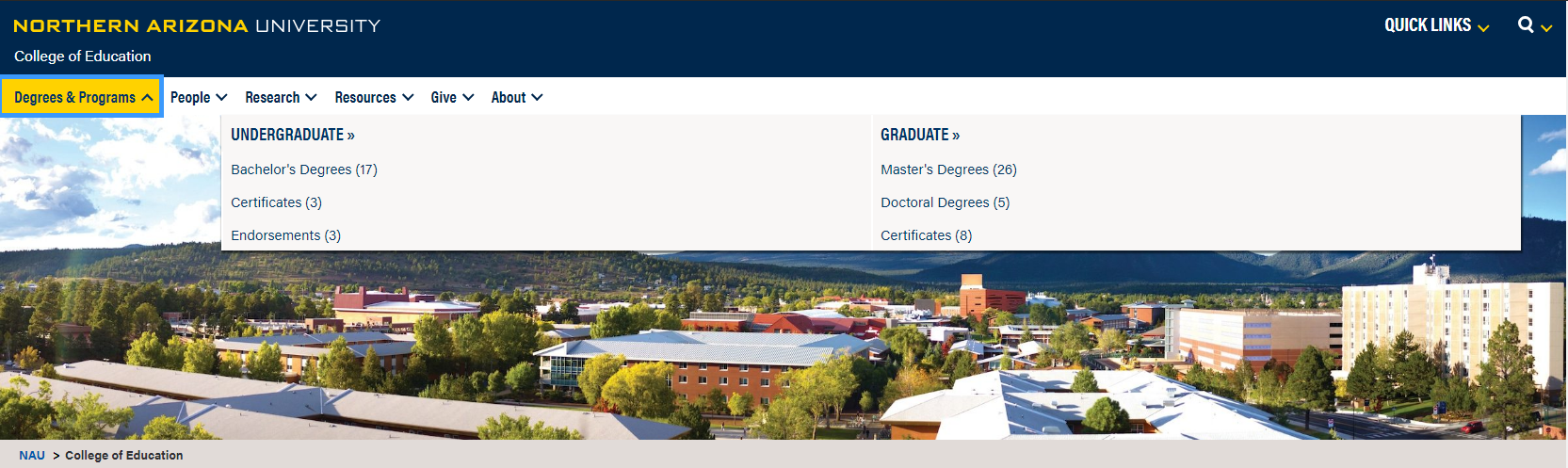 Example of aligned left or default: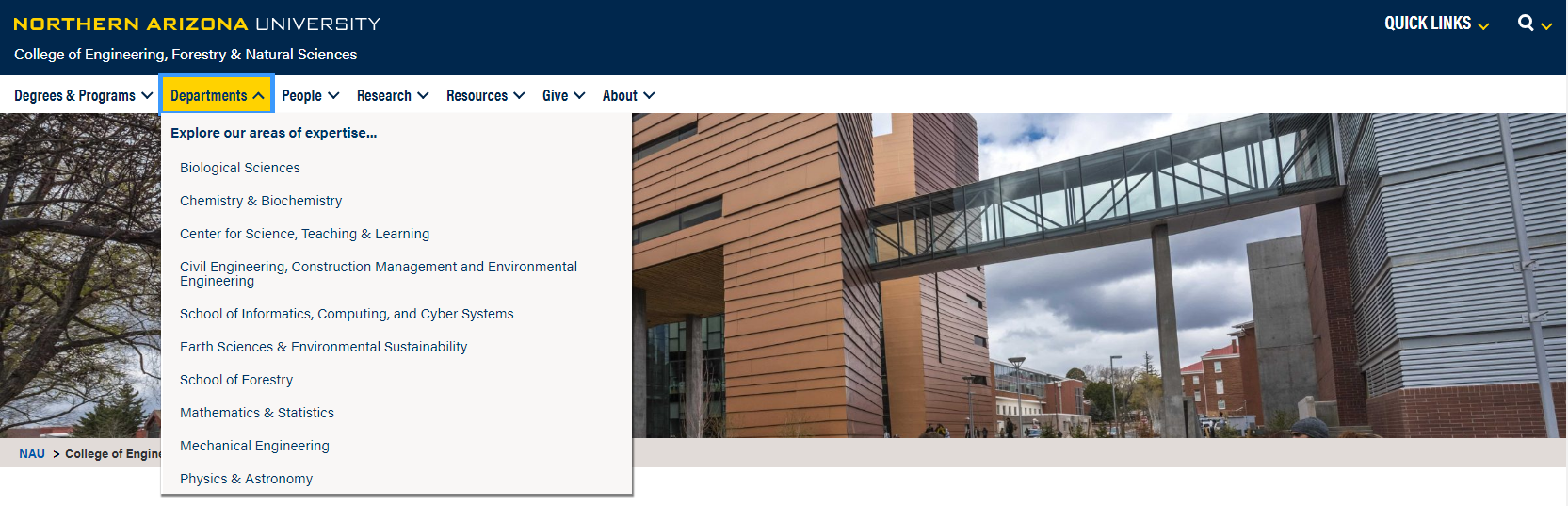 Step 1: Go to Appearance on the leftmost column of your wordpress sandbox.Step 2: Tap Menus under Appearance options dropdown.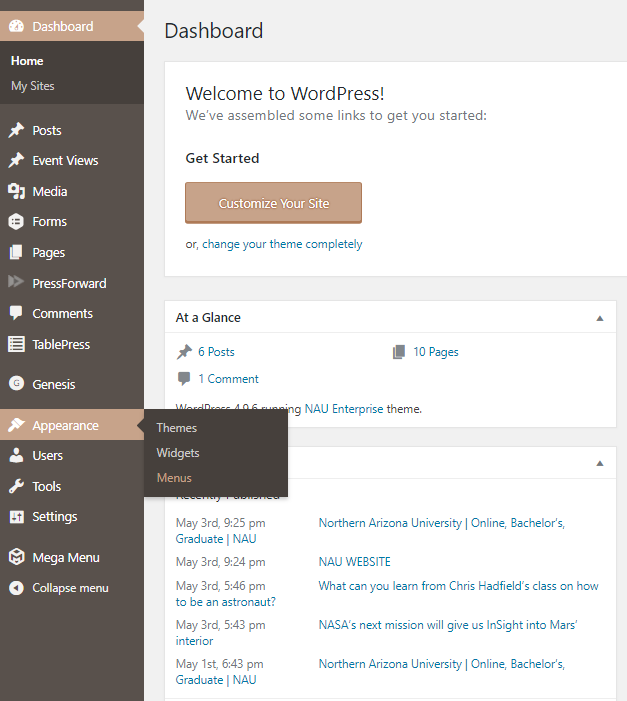 Step 3: Hover the mouse over an item under Menu Structure. You will see the blue icon labeled as Mega Menu. Tap the icon Mega Menu.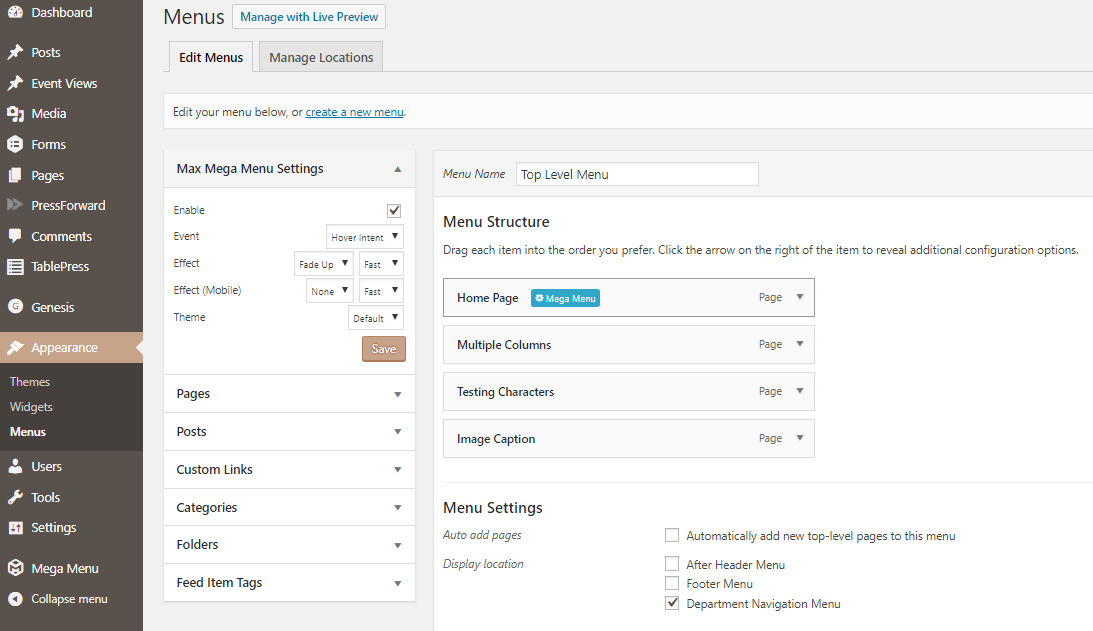 Step 4: Go to Settings, and underneath the Menu Item Align, select either Default or Left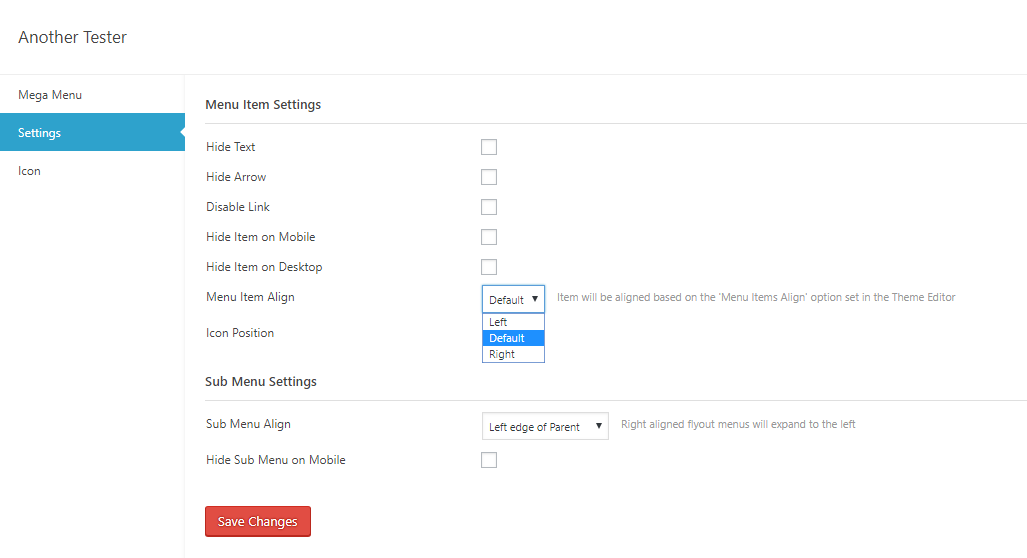 